§6609.  Liability of participants1.  Liability of each employer participant.  The liability of each employer participant for the obligations of the multiple-employer welfare arrangement is joint and several.[PL 1993, c. 688, §1 (NEW).]2.  Contingent assessment liability.  Each employer participant has a contingent assessment liability pursuant to section 6610 for payment of actual losses and expenses incurred while the participation agreement was in force.[PL 1993, c. 688, §1 (NEW).]3.  Statement of contingent liability.  Each participation agreement or contract issued by the arrangement must contain a statement of the contingent liability of employer participants.  Both the application for participation and the participation agreement must contain, in contrasting color and not less than 10-point type, the following statement:  "This is a fully assessable contract.  In the event the arrangement is unable to pay its obligations, participating employers will be required to contribute through an equitable assessment the money necessary to meet any unfulfilled obligations."[PL 1993, c. 688, §1 (NEW).]SECTION HISTORYPL 1993, c. 688, §1 (NEW). The State of Maine claims a copyright in its codified statutes. If you intend to republish this material, we require that you include the following disclaimer in your publication:All copyrights and other rights to statutory text are reserved by the State of Maine. The text included in this publication reflects changes made through the First Regular and First Special Session of the 131st Maine Legislature and is current through November 1. 2023
                    . The text is subject to change without notice. It is a version that has not been officially certified by the Secretary of State. Refer to the Maine Revised Statutes Annotated and supplements for certified text.
                The Office of the Revisor of Statutes also requests that you send us one copy of any statutory publication you may produce. Our goal is not to restrict publishing activity, but to keep track of who is publishing what, to identify any needless duplication and to preserve the State's copyright rights.PLEASE NOTE: The Revisor's Office cannot perform research for or provide legal advice or interpretation of Maine law to the public. If you need legal assistance, please contact a qualified attorney.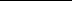 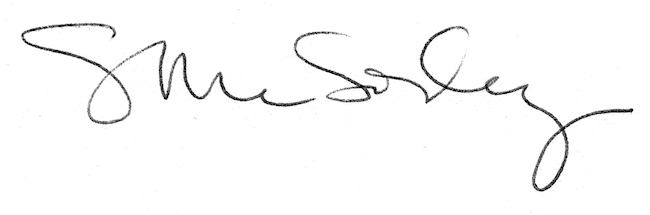 